VJEŽBA  ČITANJAPROČITAJ .TIN  IMA  BAKU  NA  SELU.BAKA  IMA  VRT.U  VRTU  RASTE  CVIJEĆE.TIN  VOLI  NOĆ  NA  SELU. NOĆU  NA  NEBU  SJAJI   .            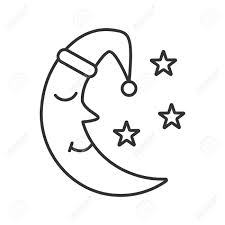 U  REČENICAMA  PRONAĐI  I  ZAOKRUŽI  SLOVO  Ć .ODGOVORI  NA  PITANJA  U  BILJEŽNICU.TKO  IMA  BAKU?GDJE  BAKA  ŽIVI?ŠTO  RASTE  U  BAKINOM  VRTU?KOJE  DOBA  DANA  NA  SELU  VOLI  TIN?ŠTO  SJAJI  NOĆU  NA  NEBU?NACRTAJ  MJESEC  I  ZVIJEZDE.